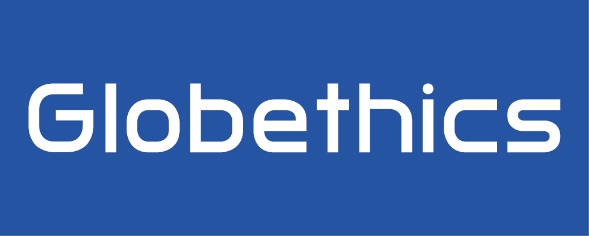 Globethics Publications
Form 1 for Authors (Manuscripts)This form is for authors who apply to publish their manuscript at Globethics PublicationsPlease fill in this form and save it as word document under the existing document name adding the authors’ name: GE_publ_authors_form_1_[author]Send the following documents by email to Dr. Ignace Haaz, haaz@globethics.net, Globethics 
Publications’ Managing Editor 1 This completed Form 12 The complete manuscript, in word format, ready for publication3 For doctoral and master theses: the certificate of the university on the approval of the thesis 4 Register online at http://www.globethics.net to have a full benefit of Globethics platform The authors will be informed within two months at the latest if the manuscript is accepted for publication. The manuscript can only be considered if all documents are sent. After acceptance, Form 2 (agreement) will be sent with the details for the publication.For contacts: phone office: +41 22 791 63 42, mobile +41 76 283 53 05 Skype: ignace.haaz1Date: Signature: 1. Person11 Family Name/ First Name:12 Address:13 Country:14 Email/s:15 Phone number:                                              Skype Name (if available):15 Academic title/Education:16 Current professional activities/positions:2. Manuscript21 Language:22 Current Title: 23 Current  Subtitle: 24 Proposed title for publication (not mandatory): 25 Proposed Subtitle for publication (not mandatory):26 Status of the manuscript: □ ready for publication, based on editorial guidelines of Globethics Publications (only layout and proofreading needed)□ editing according to editorial guidelines of Globethics Publications needed□ editing of language needed□ editing (eventually update) of content needed3. For Theses only31 Type of thesis (master, doctoral, habilitation):32 Accepted by institution/faculty (university, faculty, name of Prof.. Add copy of certificate):33 Qualification of thesis (note given by institution): 4. Publication41 Envisaged readers (target groups): 42 Envisaged geographical area of interest for the book (e.g. global or a specific continent or country): 5 Copyright, Price Policy and Costs (more in form 2)51 Globethics Publications are published under the Creative Commons Copyright which guarantees the rights of the author and allows download for readers.52 Globethics Publications are made available online for free. Print copies are sold with a price for the Global North and half of this price for the Global South.53 Globethics Publications is a not for profit activity of Globethics Foundation. Publications should if possible cover the costs. In order to cover a part of the editing/production costs and because Globethics Publications sells the print book for a comparatively low price, Globethics Publications asks the authors for a publishing contribution, far below requests of other publishers (depending on pages and editing needs of the manuscript: USD 1000-2000 for authors from low/middle income countries and USD 2000-4000 for authors from high income countries). Globethics Publications can make funding suggestions if needed.5 Additional remarks and suggestions